ОКПО  32060216  ОГРН  1020202399062ИНН/КПП  0273015165/027301001     БОЙОРОҠ                                     № ___                              ПРИКАЗ «12» февраль 2019 й.                                                             «12» февраля 2019 г.                                                                  О создании бракеражной комиссииВ целях обеспечения обучающихся качественным горячим  питанием, совершенствования организации питания, осуществления ежедневного производственного контроляПРИКАЗЫВАЮ:1. Создать бракеражную комиссию в составе:              Логинова Л.В.                - заведующая столовой              Торопова Н.Н.               - врач              Шайхутдинова А.И.      - ответственная за организацию питания	         Панченко И.А.               - родитель 1а,4в кл. 2.Членам бракеражной комиссии ежедневно вести контроль качества               приготовления пищи (каждого вида блюд, приготовленных в школьной столовой) с соответствующей записью в бракеражном журнале. 3.Контроль за исполнением приказа оставляю за собой.Директор				Д.А.Винокуров Ознакомлены:  Логинова Л.В.    Хасанова В.Г..   Шайхутдинова А.И.БАШҠОРТОСТАН РЕСПУБЛИКАҺЫӨФӨ ҠАЛАҺЫ ҠАЛА ОКРУГЫХАКИМИӘТЕНЕҢ МӘҒАРИФ ИДАРАЛЫҒЫӨФӨ ҠАЛАҺЫ ҠАЛА ОКРУГЫНЫҢМИХАИЛ АЛЕКСЕЕВИЧ ФЕРИН ИСЕМЕНДӘГЕ«60-СЫ ЛИЦЕЙЫ»МУНИЦИПАЛЬ БЮДЖЕТДӨЙӨМ БЕЛЕМ БИРЕҮ УЧРЕЖДЕНИЕҺЫ450039, Өфө ҡ.,Төхфәт Йәнәби бульвары, 59-сы й., 2-се корп.Тел./факс: (347)238-89-36Е-mail: licey60ufa@bk.ru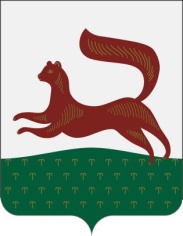 РЕСПУБЛИКА БАШКОРТОСТАНУПРАВЛЕНИЕ ОБРАЗОВАНИЯ АДМИНИСТРАЦИИГОРОДСКОГО ОКРУГА ГОРОД УФАМУНИЦИПАЛЬНОЕ БЮДЖЕТНОЕОБЩЕОБРАЗОВАТЕЛЬНОЕ УЧРЕЖДЕНИЕ«ЛИЦЕЙ № 60»ИМЕНИ МИХАИЛА АЛЕКСЕЕВИЧА ФЕРИНАГОРОДСКОГО ОКРУГА ГОРОД УФА450039, г. Уфа, бульвар Тухвата Янаби, д.59, корп. 2Тел./факс: (347)238-89-36Е-mail: licey60ufa@bk.ru